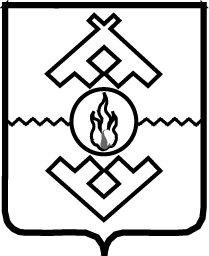 ЗАКОН НЕНЕЦКОГО АВТОНОМНОГО ОКРУГАО внесении изменения в статью 4 законаНенецкого автономного округа «О налоге на имущество организаций»Статья 1Внести в статью 4 закона Ненецкого автономного округа от 27 ноября 2003 года № 452-оз «О налоге на имущество организаций» (в редакции закона округа 
от 26 ноября 2021 года № 299-оз) изменение, дополнив частью 3 следующего содержания:«3. Льгота по налогу на имущество организаций предоставляется организациям, получившим статус резидента Арктической зоны Российской Федерации в соответствии с Федеральным законом от 13 июля 2020 года № 193-ФЗ «О государственной поддержке предпринимательской деятельности в Арктической зоне Российской Федерации» (далее – Федеральный закон № 193-ФЗ), в отношении имущества, созданного при реализации на территории Ненецкого автономного округа инвестиционных проектов в рамках исполнения соглашений об осуществлении инвестиционной деятельности в Арктической зоне Российской Федерации, в следующих размерах:95 % от исчисленной суммы налога в течение первых пяти налоговых периодов начиная с первого числа месяца, в котором недвижимое имущество принято к бухгалтерскому учёту в качестве объектов основных средств в порядке, установленном для ведения бухгалтерского учёта;50% от исчисленной суммы налога в течение последующих пяти налоговых периодов.Право на применение льготы, указанной в настоящей части, возникает у организаций, получивших статус резидента Арктической зоны Российской Федерации в соответствии с Федеральным законом № 193-ФЗ, при одновременном выполнении следующих требований к недвижимому имуществу:недвижимое имущество принято к бухгалтерскому учёту в качестве объектов основных средств в порядке, установленном для ведения бухгалтерского учёта, после даты включения организации в реестр резидентов Арктической зоны Российской Федерации;недвижимое имущество ранее не учитывалось на балансе в качестве объектов основных средств в порядке, установленном для ведения бухгалтерского учёта, иными лицами и не принадлежало физическим лицам;недвижимое имущество используется для осуществления деятельности, предусмотренной соглашением об осуществлении инвестиционной деятельности 
в Арктической зоне Российской Федерации, заключённым в порядке, установленном Федеральным законом № 193-ФЗ.Основанием для применения установленной настоящей частью льготы по налогу на имущество организаций является соглашение об осуществлении инвестиционной деятельности резидентом Арктической зоны Российской Федерации.В случае расторжения соглашения об осуществлении инвестиционной деятельности резидентом Арктической зоны Российской Федерации налогоплательщик считается утратившим право на применение налоговой льготы, установленной настоящей частью, с первого числа налогового периода, в котором было расторгнуто соглашение об осуществлении инвестиционной деятельности резидентом Арктической зоны Российской Федерации.Положения, установленные настоящей частью, применяются к правоотношениям, связанным с исчислением налога на имущество организаций за налоговые периоды не позднее 2039 года.».Статья 2Настоящий закон вступает в силу с 1 января 2024 года, но не ранее чем по истечении одного месяца со дня его официального опубликования.г. Нарьян-Мар«5» июля 2023 года№ 420-озПринят Собранием депутатовНенецкого автономного округа29 июня 2023 годаПредседатель Собрания депутатовНенецкого автономного округа         Губернатор         Ненецкого автономного округаА.И. Лутовинов                                  Ю.В. Бездудный